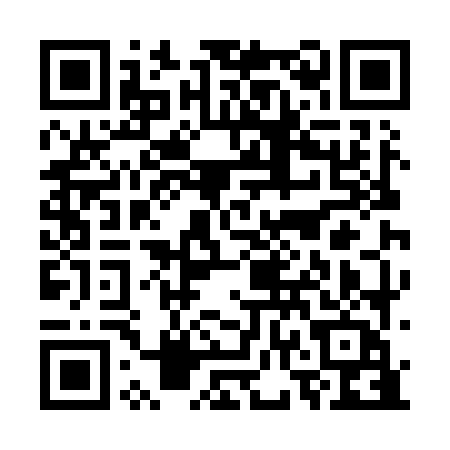 Prayer times for Salamo, Papua New GuineaWed 1 May 2024 - Fri 31 May 2024High Latitude Method: NonePrayer Calculation Method: Muslim World LeagueAsar Calculation Method: ShafiPrayer times provided by https://www.salahtimes.comDateDayFajrSunriseDhuhrAsrMaghribIsha1Wed4:496:0111:543:155:476:542Thu4:496:0111:543:155:466:543Fri4:496:0111:543:155:466:544Sat4:496:0111:543:155:466:545Sun4:496:0111:543:145:456:546Mon4:496:0211:533:145:456:537Tue4:496:0211:533:145:456:538Wed4:496:0211:533:145:456:539Thu4:496:0211:533:145:446:5310Fri4:496:0211:533:145:446:5311Sat4:496:0211:533:145:446:5312Sun4:506:0211:533:145:446:5313Mon4:506:0311:533:145:446:5214Tue4:506:0311:533:145:436:5215Wed4:506:0311:533:145:436:5216Thu4:506:0311:533:145:436:5217Fri4:506:0311:533:145:436:5218Sat4:506:0411:533:145:436:5219Sun4:506:0411:533:145:436:5220Mon4:506:0411:533:145:436:5221Tue4:506:0411:533:145:436:5222Wed4:516:0411:533:145:436:5223Thu4:516:0511:543:145:426:5224Fri4:516:0511:543:145:426:5225Sat4:516:0511:543:145:426:5226Sun4:516:0511:543:145:426:5227Mon4:516:0611:543:145:426:5228Tue4:516:0611:543:145:426:5229Wed4:526:0611:543:145:426:5330Thu4:526:0611:543:145:426:5331Fri4:526:0711:553:145:426:53